GOOD MORNING  CHILDRENToday is Wednesday ( łenzdej)( Wednesday – środa)How are you?Dziś poznamy piosenkę o słoneczku „Mr Golden Sun”	Najpierw nauczymy się kilku słówek :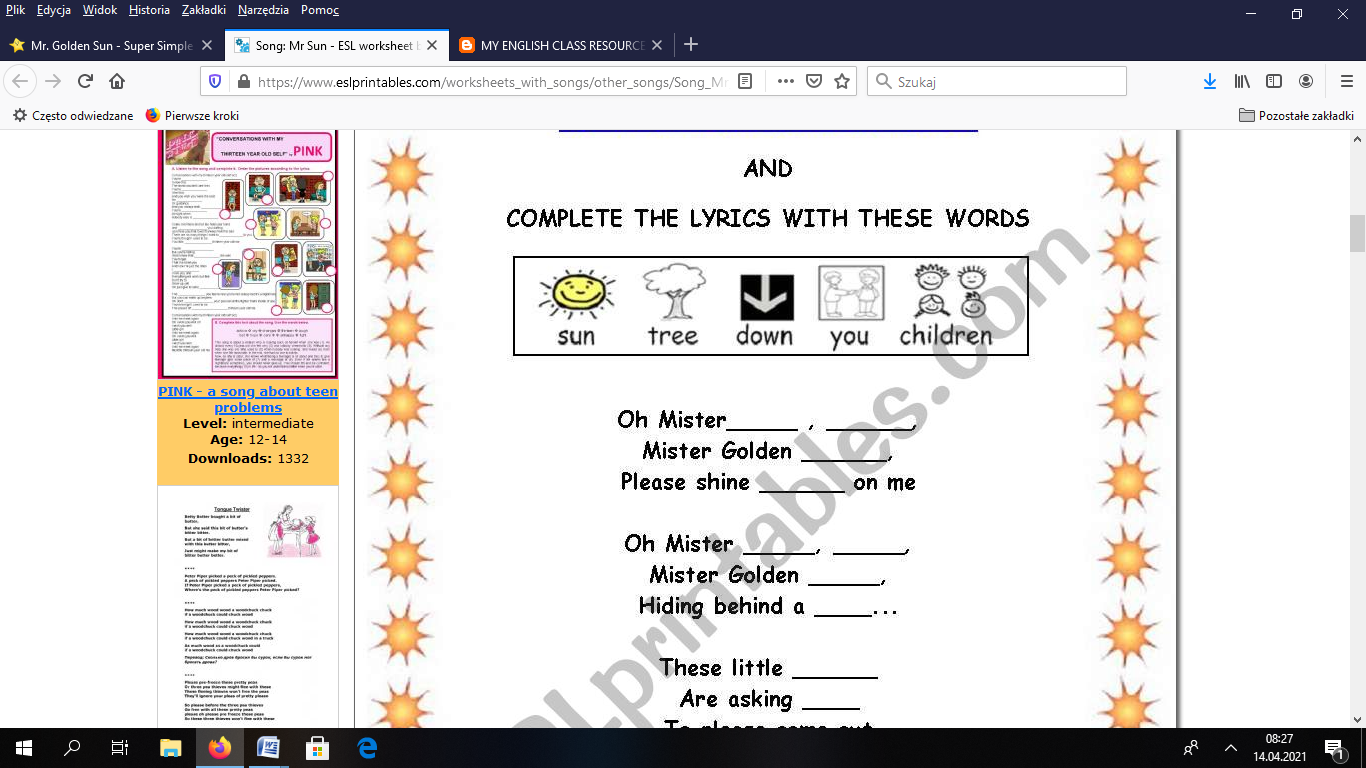 sun – słońce ( san)tree – drzewo ( czri)down – na dół ( dałn)you – ty (ju)children – dzieci ( czildryn)Słowa piosenki i link:  https://youtu.be/hlzvrEfyL2YOh Mr. Sun, Sun, Mr. Golden Sun,
please shine down on me.
Oh Mr. Sun, Sun, Mr. Golden Sun,
hiding behind the tree.
These little children are asking you
to please come out so we can play with you.
Oh Mr. Sun, Sun, Mr. Golden Sun.
Please shine down on me.Shine down on me. Shine shine shine.
Shine down on me. Shine shine shine.
Shine down on me. Shine shine shine.
Shine down on me.
Mr. Sun, Mr. Sun, Mr. Golden Sun.Oh Mr. Sun, Sun, Mr. Golden Sun,
please shine down on me.
Oh Mr. Sun, Sun, Mr. Golden Sun,
hiding behind the tree.
These little children are asking you
to please come out so we can play with you.
Oh Mr. Sun, Sun, Mr. Golden Sun.
Please shine down on,
please shine down on,
please shine down on me.ZADANIE DO PIOSENKIPosłuchaj jeszcze raz piosenki i narysuj poprawny ( mały) obrazek w pustych miejscach. Pamiętaj w tym zadaniu potrzebne są słówka z pierwszej strony ( sun, tree, down, you, children)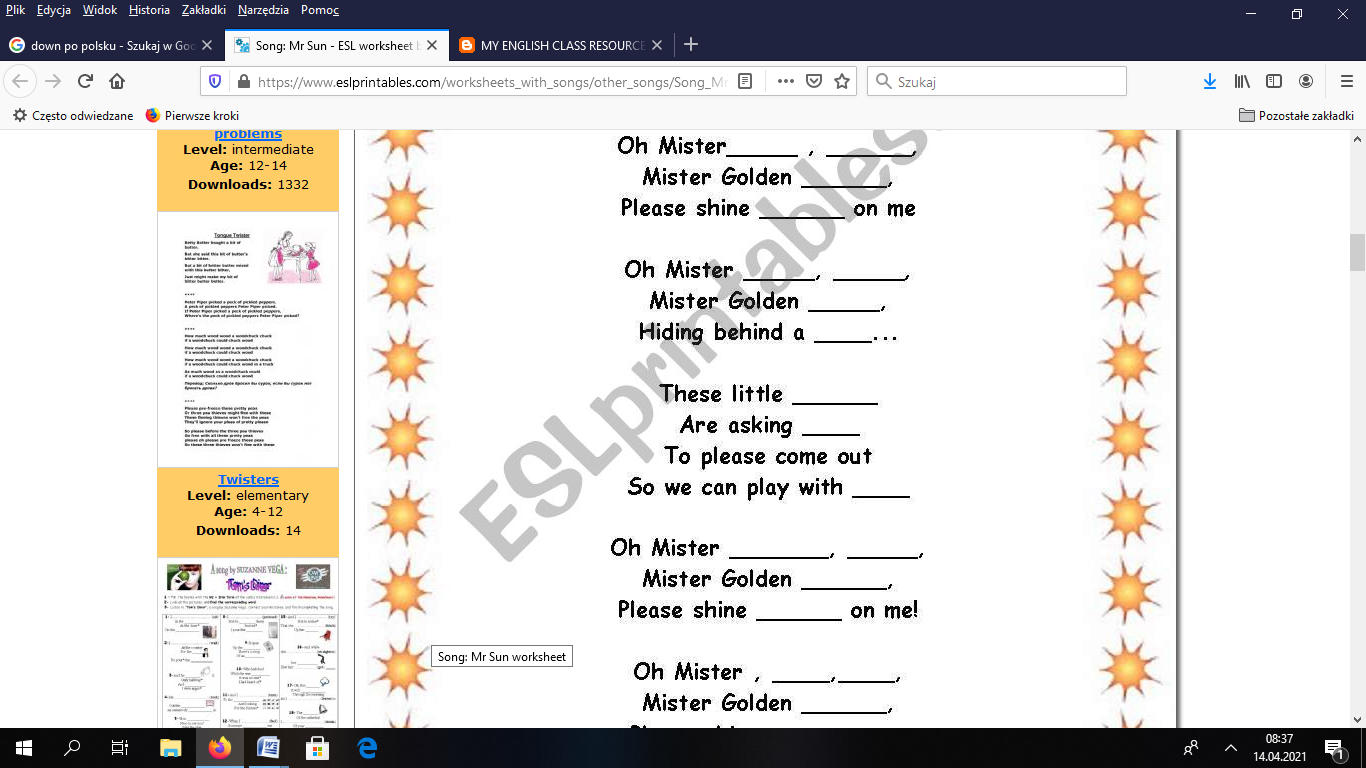 HAVE A GOOD DAY    MIŁEGO DNIA!